Схема улаштування велосмуги з дорожніми знаками в м. Ічня по вул. Героїв Майдану (додаток 1)ПогодженоУправління патрульної поліціїв Чернігівській області_________________ __________________.___.2020 року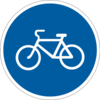 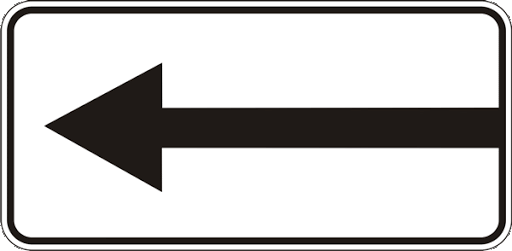 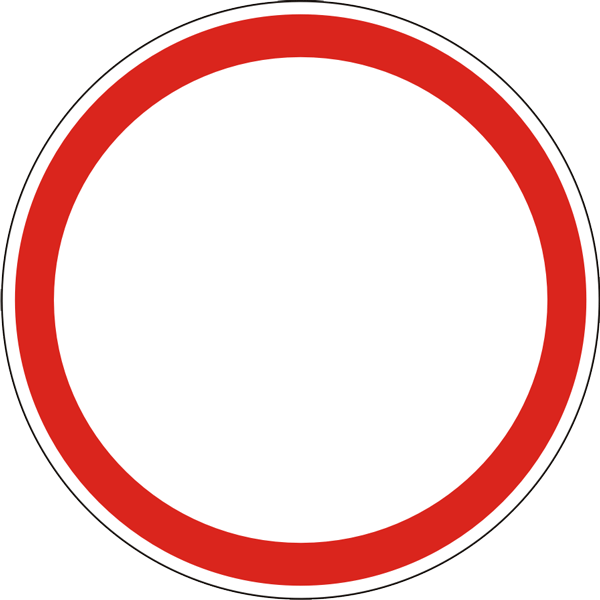 Виконавець: провідний спеціаліствідділу ЖКГ, комунальноївласності та благоустроюІчнянської міської ради____________________Хулап С.О.Схема улаштування велосмуги з дорожніми знаками в м. Ічня по вул. Вокзальна (додаток 2)ПогодженоУправління патрульної поліціїв Чернігівській області_________________ __________________.___.2020 року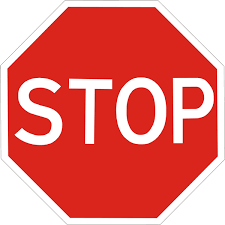 Виконавець: провідний спеціаліствідділу ЖКГ, комунальноївласності та благоустроюІчнянської міської ради____________________Хулап С.О.Схема улаштування велосмуги з дорожніми знаками в м. Ічня по вул. Свято-Преображенська (додаток 3)ПогодженоУправління патрульної поліціїв Чернігівській області_________________ __________________.___.2020 рокуВиконавець: провідний спеціаліст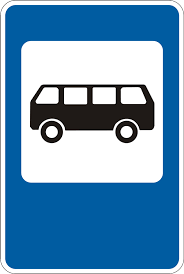 відділу ЖКГ, комунальноївласності та благоустрою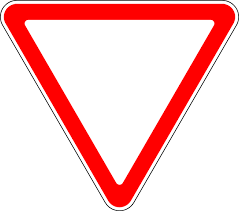 Ічнянської міської ради____________________Хулап С.О.Схема улаштування велосмуги з дорожніми знаками в м. Ічня по вул. Свято-Преображенська (додаток 4)ПогодженоУправління патрульної поліціїв Чернігівській області_________________ __________________.___.2020 рокуВиконавець: провідний спеціаліствідділу ЖКГ, комунальноївласності та благоустроюІчнянської міської ради____________________Хулап С.О.